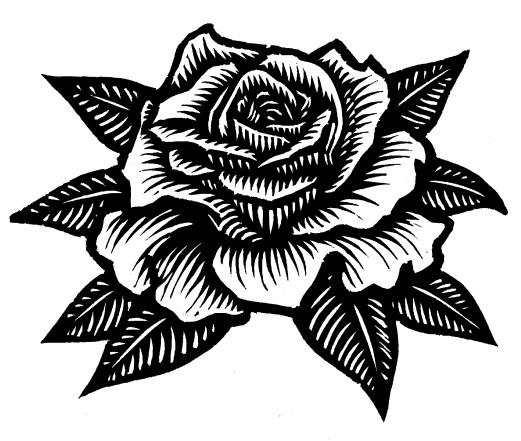 Rosebank Public School atThe Channon Craft MarketHello everyone,We have a great fundraising and community engagement opportunity coming up for RPS at the next Channon Craft Market in June and we need your help to make it fabulous!  When: Sunday June 9, 2019 Where: The Channon Craft Markets, The Channon Rd, The Channon NSW 2480Time: 7:30am – 3:30pm includes bump in/bump out What we need: Volunteers to collect Gold Coin donations at the door Volunteers to set up/pack down and cook/serve at the Market Canteen Donations of Whole Cakes, Biscuits & Slices Do we have any short order cooks/bbq masters out there who are confident in flipping burgers?  We need you!  We will be running the Market Canteen from 9:00am – 2pm and will be serving Beef burgers, Portuguese style Chicken burgers, Vegetarian burgers, Bacon & Egg rolls and sweet treats. Do we have any early risers out there who are keen to help out early in the morning with our bump in for the canteen set up or take donations at the gate?  If you can’t make it to the market, perhaps you can donate cakes, biscuits or slices? Every bit helps and we really appreciate your time and donations.  It will be a fun family day out. (Lisa H) The Channon Craft Market, June 9 – Reply FormHello, Please fill in this form with your name to indicate that you will be able to assist on the day and return it to the school ASAP. Thank you.Parents:I am able to Volunteer my time for Gold Coin donation collectionI am able to help set up/pack down the canteenI am able to serve/cook at the canteenI am able to donate whole cakes, slices or biscuits (Please drop off at school on Friday June 7) Parent/s signature/s __________________________ Date _______________Please print name/s _______________________________________________Contact Number __________________________________________________TIMECanteen Set up & Pack DownGold Coin Donation CollectionCanteenCook & Serve7:30am – 9:00am9:00am – 11:00am11:00am –1:00pm1:00pm –3:00pm3:00pm –3:30pm